ТЕКУЩА ИНФОРМАЦИЯНА ДЕЙНОСТТА НА ОБЩИНА ……………………….ЗА ЦЕЛИТЕ НА ЗАСЕДАНИЕ НА ОКБДП ………………………………. /посочете дата/УКАЗАНИЯ ЗА ПОПЪЛВАНЕ:Текущата информация се попълва от Общината за целите на заседанията на ОКБДП. Периодът на отчитане е тримесечен, като обхваща времето от предходното заседание на ОКБДП.Попълнената от Общината информация по настоящия образец се представя на секретариата на ОКБДП с цел интегрирането й в обобщената текуща информация по образец 7.0. Датата на авансовото представяне на информацията по настоящия образец се определя от секретариата на ОКБДП съгласно планираната дата на заседанието на ОКБДП. Информацията от образеца се докладва и дискутира устно от представителя на Общината в ОКБДП по време на заседанията на ОКБДП. Образец 4.2ПРАВИЛНИК ЗА ДЕЙНОСТТА НА ОБЛАСТНИТЕ КОМИСИИ ПО БЕЗОПАСНОСТ НА ДВИЖЕНИЕТО ПО ПЪТИЩАТА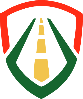 ДАБДПБезопасна Универсална МобилностИЗПЪЛНЕНИ МЕРКИ ПО ОБЛАСТНАТА ПЛАН-ПРОГРАМА ЗА БДПИЗПЪЛНЕНИ МЕРКИ ПО РЕШЕНИЯ ОТ ПРЕДХОДНИ ЗАСЕДАНИЯНА ОКБДППРЕДЛОЖЕНИЯ ЗА ТОЧКИ В ДНЕВНИЯ РЕД ПО  КОНСТАТИРАНИ ПРОБЛЕМИ/КАЗУСИ